PROPOSED MEETING AGENDA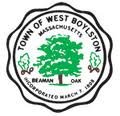 140 Worcester Street, West Boylston, Massachusetts 01583In accordance with the provisions of MGL 30A §§ 18-25THIS MEETING WILL ALSO BE HELD VIRTUALLY IN A HYBRID SETTINGVIRTUAL MEETING INFORMATION:To Join Zoom Meetinghttps://us06web.zoom.us/j/88032668301?pwd=4Uw4LS5VgPP8YdFEnQJZQ0Jie7Eaoi.1 Meeting ID: 880 3266 8301Passcode: 9283321 646 931 3860 USCONVENE MEETING Roll callEXECUTIVE SESSION: Consider entering into executive session under the provisions of Massachusetts General Laws Chapter 30a, Section 21(a), purpose 3 to discuss strategy with respect to strategy with respect to litigation (Department of Conservation and Recreation (DCR) Worcester Sewer Transportation Fees) and the Chair declares that an open meeting discussion may have a detrimental effect on the bargaining position of the public body.Review Opinion of Town Counsel Relative to the Massachusetts Rules of Professional Conduct, Rule 1.7- Regarding Representation of West Boylston and Rutland Relative to Sewer Transportation Fees Charged by the Department of Conservation and Recreation (DCR) and City of Worcester and Render Decision Relative to Representation by KP Law in this MatterADJOURN MEETINGSelectboard/Sewer CommissionersJanuary 5, 2023Amended January 5, 2024Board / Committee NameDate of Notice140 Worcester Street West Boylston, MA 01583Board Meeting Room #210And via Zoom Meeting ID: 880 3266 8301Passcode: 928332Meeting PlaceConference Room Number or LocationJanuary 9, 2024, 5:00 p.m.James MorrisseyDate / Time of MeetingClerk or Board Member SignatureMeeting CANCELLED or POSTPONED to:Date of Cancellation or Postponement